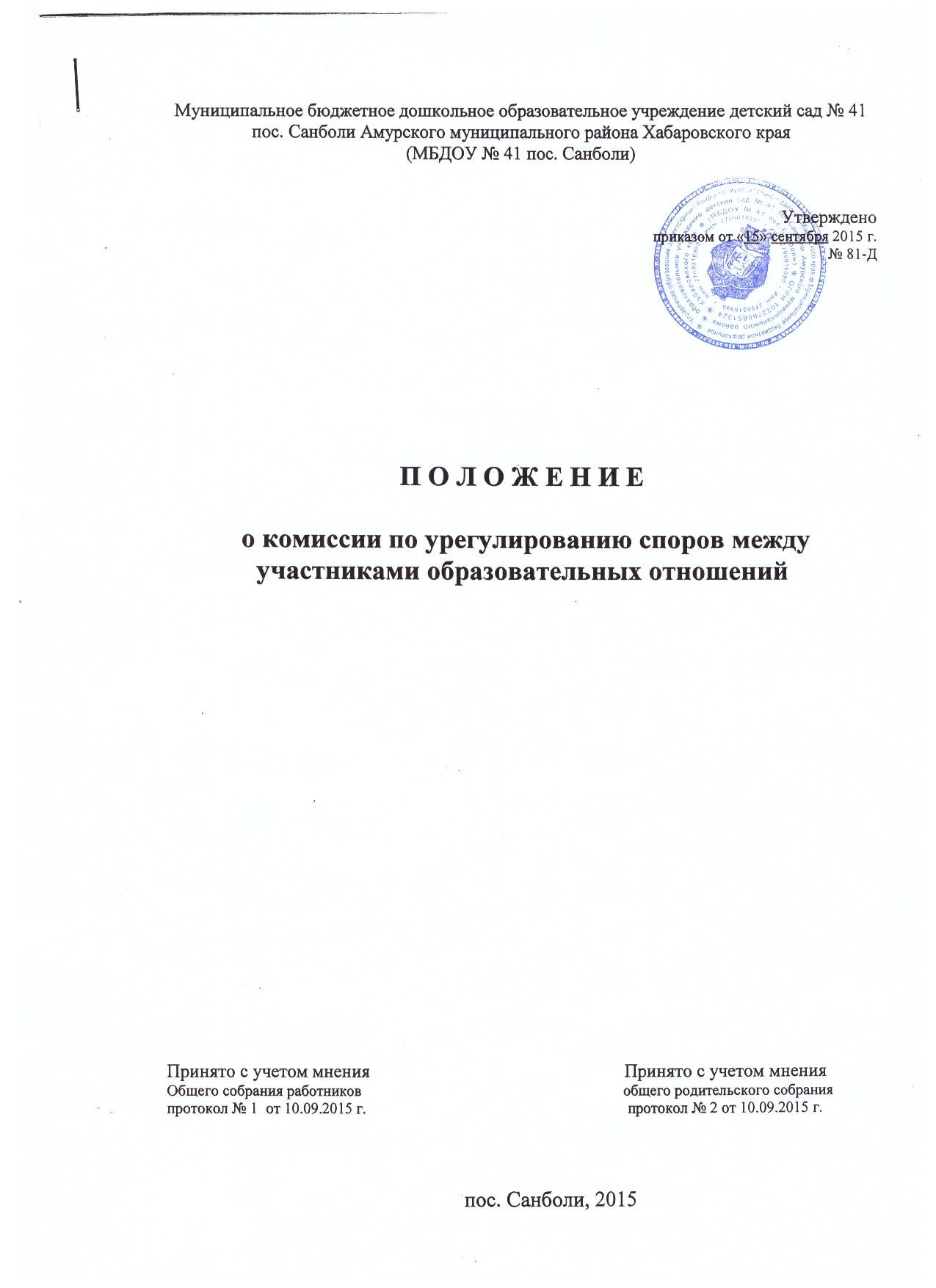 1.Общие положения1.1.Комиссия по урегулированию споров между участниками образовательных отношений (далее - Комиссия) создается в целях урегулирования разногласий между участниками образовательных отношений по вопросам реализации права на образование, в том числе в случаях возникновения конфликта, интересов педагогического работника, применения локальных нормативных актов. 1.2.Комиссия в своей деятельности руководствуется Федеральным законом от 29.12.2012 № 273-ФЗ  «Об образовании в Российской Федерации», уставом и локальными актами  Муниципального бюджетного дошкольного образовательного учреждения детский сад № 41 пос. Санболи Амурского муниципального района Хабаровского (далее – Учреждение).     1.3.Комиссия собирается по мере необходимости для решения конкретного спора между участниками образовательных отношений.      2.Формирование Комиссии и организация ее работы    2.1. Комиссия состоит из равного числа представителей родителей (законных представителей) несовершеннолетних воспитанников, работников Учреждения, в том числе представительных органов работников Учреждения, и не может быть менее 3-х человек.          2.2. Состав Комиссии определяется решением общего собрания работников Учреждения, общим родительским собранием.         2.3. Персональный состав Комиссии утверждается приказом заведующего Учреждением. 2.4. Комиссия из своего состава избирает председателя, секретаря. 2.5. Комиссия принимает к рассмотрению письменное заявление любого участника образовательных отношений при несогласии с решением или действием администрации, педагогов Учреждения.          2.6. Заседание Комиссии проводится только при наличии всех членов Комиссии.          2.7. Все члены Комиссии работают на общественных началах.          2.8. Заседания Комиссии проводится с обязательным приглашением конфликтующих сторон.          2.9. Разглашение материалов деятельности Комиссии, как ее членами, так и конфликтующими сторонами не допускается. До сведения общественности в случае необходимости доводится только приказ заведующего Учреждением  по итогам работы Комиссии. 2.10. Срок полномочий Комиссии составляет 2 года. 3. Порядок работы Комиссии3.1. Заявление участников образовательных отношений по конфликтным ситуациям в пределах компетенции Комиссии подается в письменной форме заведующему  Учреждением. 3.2. Комиссия проводит свое первое заседание не позднее 3-х дней с момента подачи письменного заявления. На первом заседании Комиссии изучаются материалы заявления. 3.3. Срок работы Комиссии по поданному заявлению не может превышать 5 дней с первого ее заседания. В исключительных случаях (приглашение экспертов, болезнь одной из сторон конфликта или одного из членов Комиссии, проведение дополнительных исследований и др.) срок может быть продлен, но не более чем на 10 дней. 3.4. Решение Комиссии является обязательным для всех участников образовательных отношений в организации и подлежит исполнению в сроки, предусмотренные указанным решением. 3.5. Решение Комиссии может быть обжаловано в установленном законодательством Российской Федерации порядке. 4.Порядок оформления решений4.1. Заседания Комиссии оформляются протоколами, которые подписываются председателем и членами Комиссии. 4.2. Протоколы Комиссии хранятся и сдаются в архив в установленном порядке. 5. Обеспечение деятельности Комиссии5.1. Администрация  Учреждения  создает условия для работы Комиссии, предоставляет помещение, необходимые материалы, средства связи.________________________________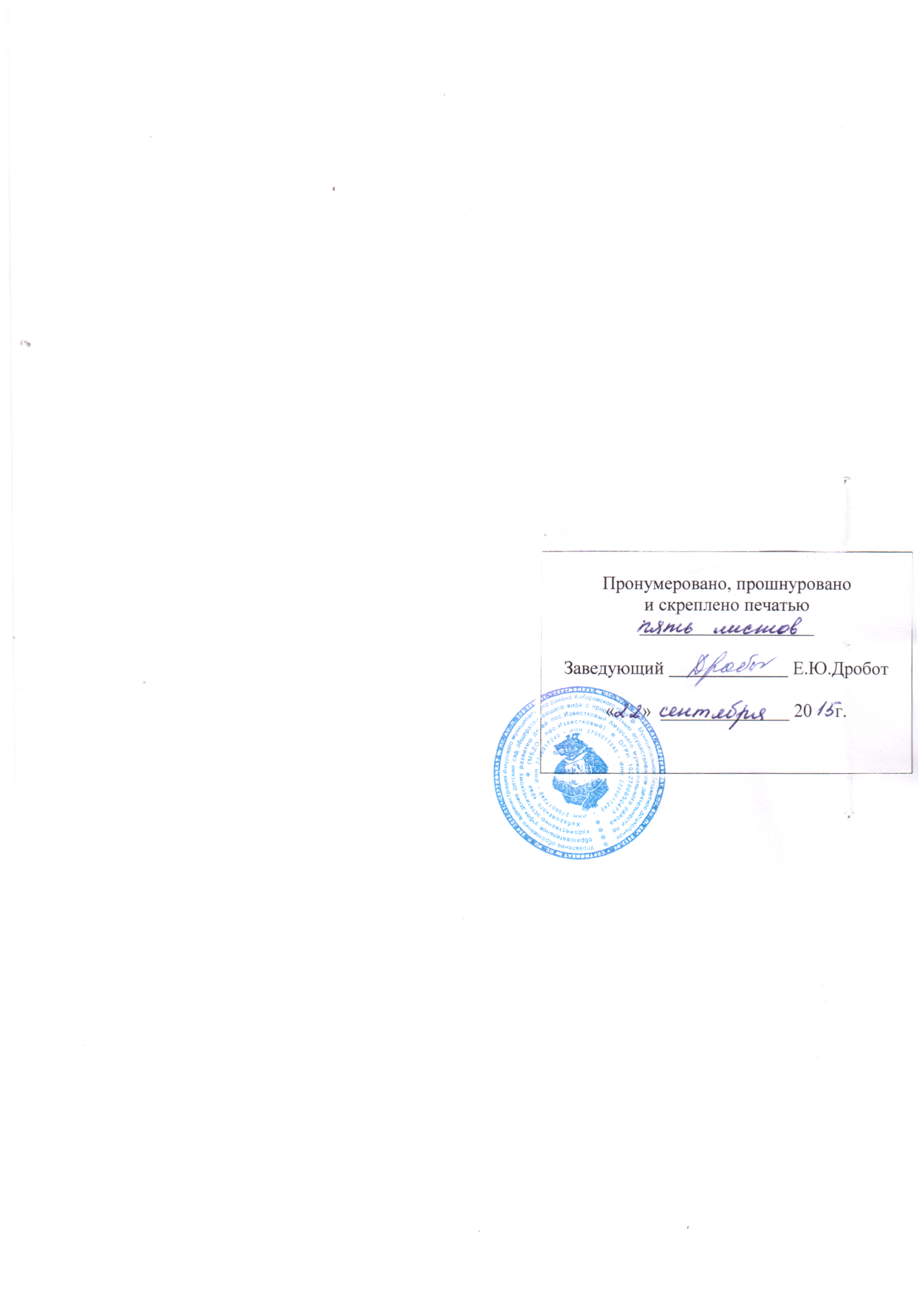 